Ek: Sanal Sınıf Raporu (Telafinin yapıldığı canlı dersin işlemler sekmesinden alınan rapor-öğrenci listesi)* Bu form ders(ler) yapıldıktan sonra Anabilim/Anasanat dalı başkanlığı üst yazsısı ekinde Enstitüye telafi dersi yapıldıktan en geç 3 (üç) içinde (aynı ay içerisinde) gönderilecektir. * Teknik nedenlerle yapılamayan derslerin telafisi aynı gün başka bir saatte veya aynı hafta içerisinde başka bir günde (en geç Pazar) yapılacaktır.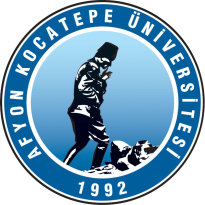 T.C.AFYON KOCATEPE ÜNİVERSİTESİSOSYAL BİLİMLER ENSTİTÜSÜÇEVRİMİÇİ DERS TELAFİ BİLDİRİM DİLEKÇESİ(Teknik Nedenlerden Dolayı Yapılamayan Dersler İçin)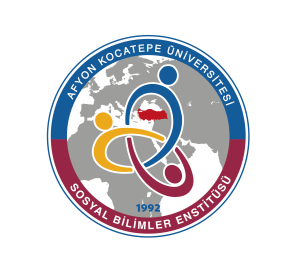 ………………………………………………………….ANABİLİM/ANASANAT DALI BAŞKANLIĞINA          ……/..…../……-……/..…../……tarihleri arasında teknik nedenlerden dolayı yapamadığım derslerin telafisini aşağıda belirtilen gün ve saatte/saatlerde yerine getirdim.          Gereğini ve bilgilerinizi saygılarımla arz ederim.                                                                   Tarih	                      :                                                                   Ders Öğretim Üyesi      :                                                                    İmza	                       :………………………………………………………….ANABİLİM/ANASANAT DALI BAŞKANLIĞINA          ……/..…../……-……/..…../……tarihleri arasında teknik nedenlerden dolayı yapamadığım derslerin telafisini aşağıda belirtilen gün ve saatte/saatlerde yerine getirdim.          Gereğini ve bilgilerinizi saygılarımla arz ederim.                                                                   Tarih	                      :                                                                   Ders Öğretim Üyesi      :                                                                    İmza	                       :………………………………………………………….ANABİLİM/ANASANAT DALI BAŞKANLIĞINA          ……/..…../……-……/..…../……tarihleri arasında teknik nedenlerden dolayı yapamadığım derslerin telafisini aşağıda belirtilen gün ve saatte/saatlerde yerine getirdim.          Gereğini ve bilgilerinizi saygılarımla arz ederim.                                                                   Tarih	                      :                                                                   Ders Öğretim Üyesi      :                                                                    İmza	                       :………………………………………………………….ANABİLİM/ANASANAT DALI BAŞKANLIĞINA          ……/..…../……-……/..…../……tarihleri arasında teknik nedenlerden dolayı yapamadığım derslerin telafisini aşağıda belirtilen gün ve saatte/saatlerde yerine getirdim.          Gereğini ve bilgilerinizi saygılarımla arz ederim.                                                                   Tarih	                      :                                                                   Ders Öğretim Üyesi      :                                                                    İmza	                       :………………………………………………………….ANABİLİM/ANASANAT DALI BAŞKANLIĞINA          ……/..…../……-……/..…../……tarihleri arasında teknik nedenlerden dolayı yapamadığım derslerin telafisini aşağıda belirtilen gün ve saatte/saatlerde yerine getirdim.          Gereğini ve bilgilerinizi saygılarımla arz ederim.                                                                   Tarih	                      :                                                                   Ders Öğretim Üyesi      :                                                                    İmza	                       :………………………………………………………….ANABİLİM/ANASANAT DALI BAŞKANLIĞINA          ……/..…../……-……/..…../……tarihleri arasında teknik nedenlerden dolayı yapamadığım derslerin telafisini aşağıda belirtilen gün ve saatte/saatlerde yerine getirdim.          Gereğini ve bilgilerinizi saygılarımla arz ederim.                                                                   Tarih	                      :                                                                   Ders Öğretim Üyesi      :                                                                    İmza	                       :Anabilim/Anasanat Dalı/ProgramDersin AdıDersinYapılamadığı TarihDersinYapılamadığı SaatTelafi TarihiTelafininYapıldığı Saat/ Saatler…………………………… (YL)………………………...… (DR)……………………..…. (YLİÖ)(YL):Yüksek Lisans;                   (DR):Doktora	(YLİÖ):Yüksek Lisans İÖ(YL):Yüksek Lisans;                   (DR):Doktora	(YLİÖ):Yüksek Lisans İÖ(YL):Yüksek Lisans;                   (DR):Doktora	(YLİÖ):Yüksek Lisans İÖ(YL):Yüksek Lisans;                   (DR):Doktora	(YLİÖ):Yüksek Lisans İÖ(YL):Yüksek Lisans;                   (DR):Doktora	(YLİÖ):Yüksek Lisans İÖ(YL):Yüksek Lisans;                   (DR):Doktora	(YLİÖ):Yüksek Lisans İÖ